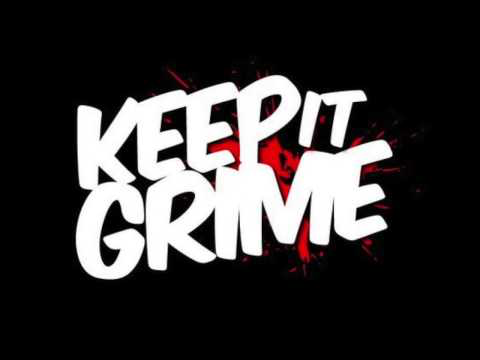 GRIME LINE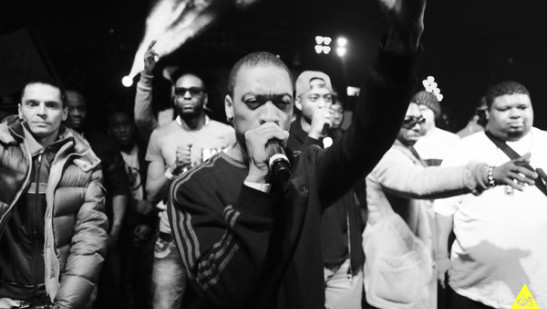 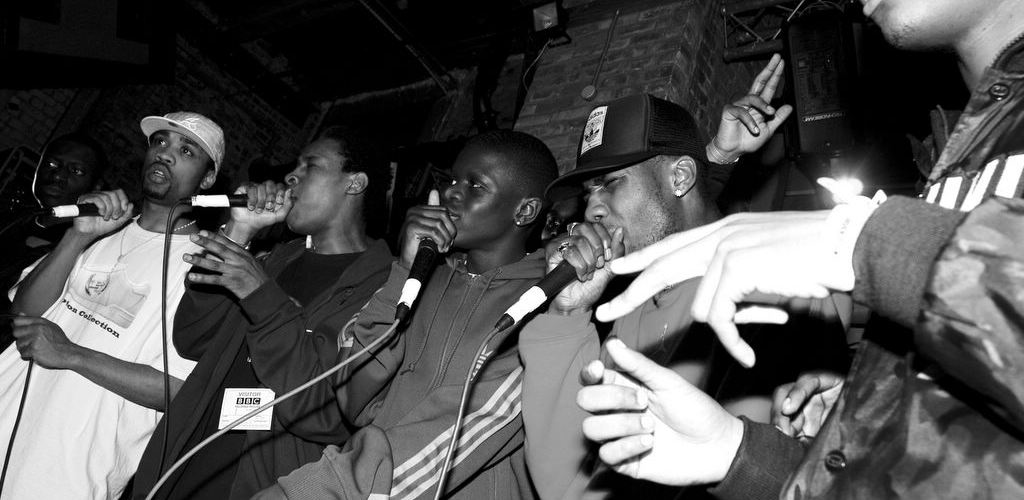 Task 1:  Read the Grime Line and complete the question grid.				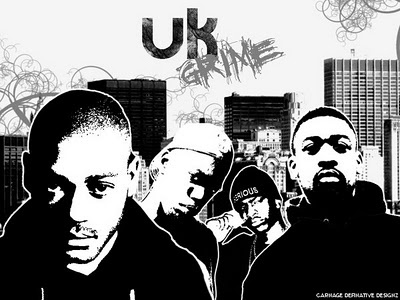 Task 2-Listening to Grime        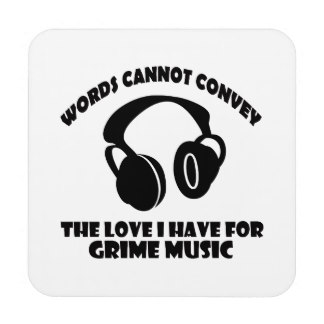 The Power of 3.  You will hear a piece 3 times.Task 3-ReflectionGo to your piece and think about some answers to the following questions before, during and after listening.(Hint:  Think about what the success criteria is.)Task 4-Let’s Spit some Bars (or write them down)Use the sheet below to help structure your lyrics.(Hint:  Write in pencil!)TOPIC:__________________________(use www.rhymezone.com to help)A								NB								OC								PD								QE								R	F								SG								TH								UI								VJ								WK								XL								YM								ZTask 5-Creating an evaluation sheetCreate one question based on each of the skills thinking about what makes a good piece of Grime music.Task 5- Using the 3 questions from your evaluation questions and apply them in whole class listening.Task 6-Tic, Tac, Toe, Peer Assessment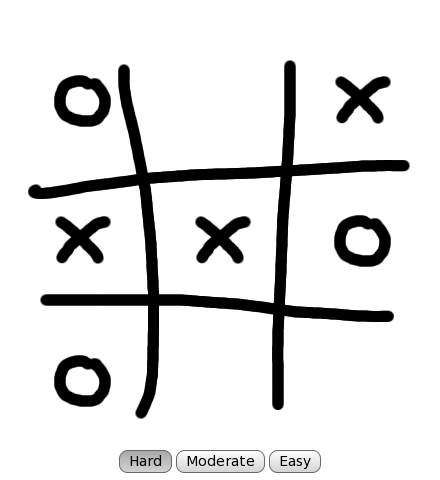  Get into pairs (same booklets)Create a grid of questions using the sentence stems and write them in the boxes. There are some examples.You will decide which three questions your partner must answer about their piece. (The questions must be in a line)They will do the same for you and you must write the answers below.Final Teacher AssessmentBefore listening to your piecePossible answersWhat things am I listening for?What should the lyrics be about?During listening to your piecePossible answersCan I hear a verse and chorus?What effects are being used?After listening to your piecePossible AnswersWhat is the best part of my piece?How can I develop my piece?12345678910111213141516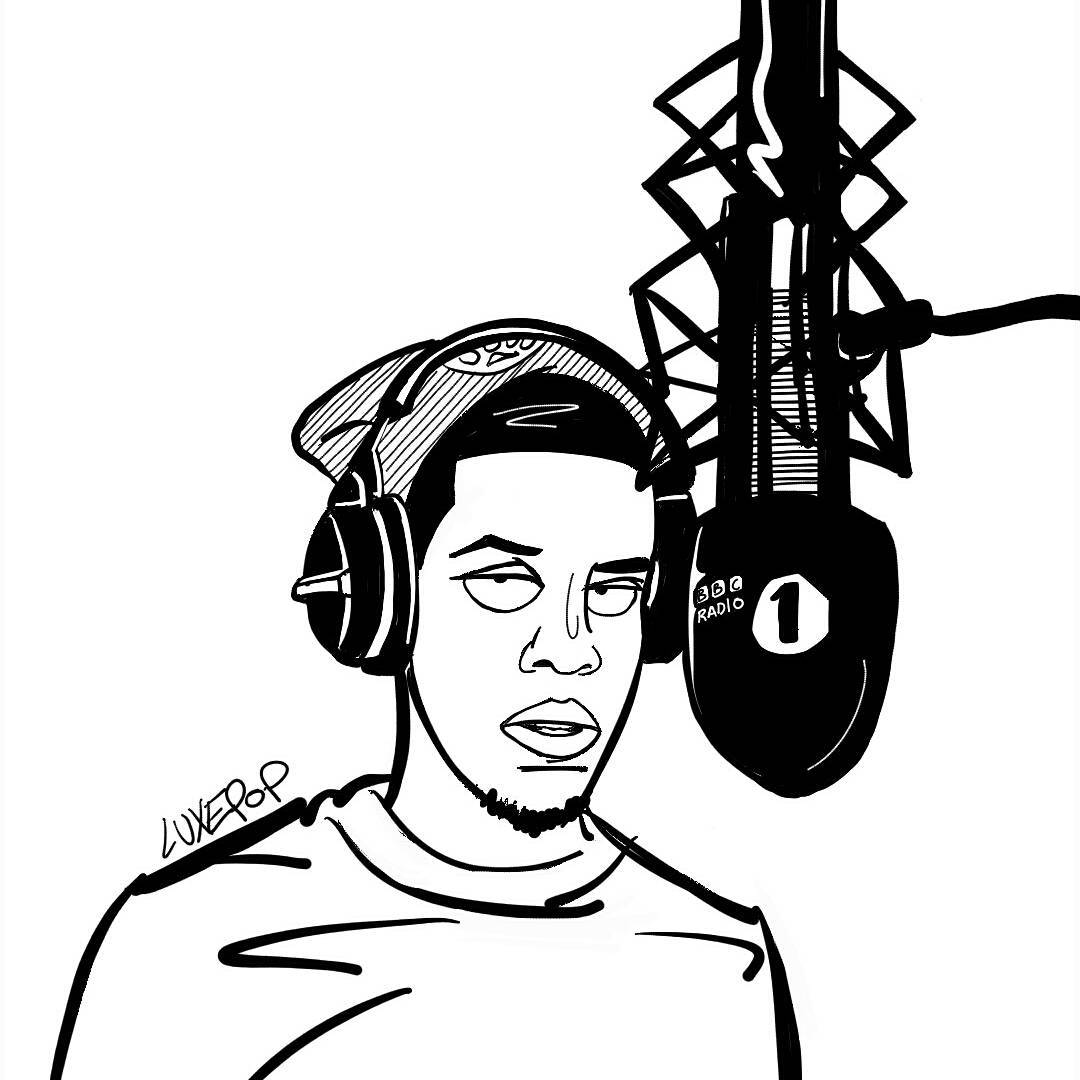 SKILLPROMPTQUESTIONRememberingRecognise, list, describe, identify, retrieve, nameUnderstandingDescribe, explain, estimate, predict, ApplyingImplement, carry out, use, apply, show, solveTRACK123456789101112131415161718192021Q1.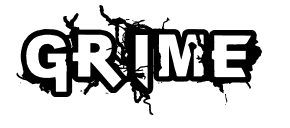 Q2.Q3.What is?Where/When is?Which is?What has?Where/When has?When has the piece demonstrated Grime?Which has?What can?Where/When can?Which can?Which other genre can this piece fit into?GRADE PERFORMING COMPOSING LISTENING APPRAISING 9 I can perform with total accuracy, pitch, rhythm, intonation, fluency  I can demonstrate the ability to use a wide range of techniques and devices idiomatically.  I can accurately analyse and discriminate between the use of musical devices and techniques and their intended purpose and put them into context.  I can demonstrate excellent use of music vocabulary. And make critical judgements on my own work and other people’s work.  8 I can perform with high levels of accuracy including, pitch, rhythm, intonation, fluency and with expression. I can demonstrate the ability to use and develop a range of techniques and devices successfully.  I can accurately analyse and discriminate between the use of musical devices and techniques and their intended purpose.  I can demonstrate very good use of music vocabulary. And make critical judgements on my own work and other people’s work.  7 I can perform with high levels of accuracy including, pitch, rhythm, intonation and fluency.  I can competently demonstrate the ability to use techniques and devices effectively so they are used to develop my piece.  I can confidently analyse and explain the use of musical devices and techniques within a piece of music.  I can demonstrate good use of music vocabulary and use it accurately to make informed judgements on my own and other's work. 6 I can perform generally accurately with regards to pitch, rhythm, intonation and fluency.  I can competently demonstrate the ability to use techniques and devices effectively so they are used consistently in my composition.  I can discriminate between the use of musical devices and techniques within a piece of music.  I can demonstrate a confident use of music vocabulary. 
I can make informed judgements on my own work and other people’s  5 I can perform mostly accurately with occasional slips in pitch, rhythm, intonation and/or fluency.  I can competently demonstrate the ability to use techniques and devices effectively so they are used throughout my composition.  I can listen to a piece of music with increasing discrimination regarding devices and techniques within a piece of music.  I can demonstrate appropriate use of music vocabulary. 
I can express and justify my opinion using music vocabulary.  4 I can perform with confidence, but with limited accuracy and with occasional slips in pitch, rhythm, intonation and/or fluency.  I can demonstrate the ability to use techniques and devices effectively so they are used consistently in the composition.  I can identify the use of chords, drone, ostinato, cadences, tonality, syncopation and other techniques within a piece of music.  I can demonstrate some use of music vocabulary. 
I can make some judgements on my own work and other people’s work.  3 I can perform with some accuracy, with occasional slips in pitch, rhythm, intonation and/or fluency.  I can more-or-less demonstrate the ability to use techniques and devices effectively so they are used composition, though not necessarily consistently.  I can confidently identify and describe the elements of music and how they are used.  I can demonstrate limited use of music vocabulary. 
I can make some judgements on my own work and other people’s  2 I can perform with hesitation and limited accuracy and with occasional slips in pitch, rhythm, intonation and/or fluency.  I can demonstrate simple use of techniques and devices. My work will have a simple structure  I can confidently identify the use of the elements of music.  I can describe music using some key words. 
I can WWW and EBI and challenge.  1 I can perform with many inaccuracies and play with hesitation.  I can demonstrate some use of techniques and devices. My piece sounds unfinished.  I can identify the use of the elements of music.  I can describe music in basic terms.  I can WWW and EBI.  EL2 I can perform, but need assistance and find it hard to maintain pitch, rhythm and tempo. I can demonstrate basic devices such as binary form, but my pieces sound muddled and confused. I can identify changes of dynamics, but struggle with other elements. I can describe music using loud and soft and high and low. I can explain WWW.  